MODELO DE ROTEIRO DE PROJETO DE CONSULTORIA PHASESSAMPLE 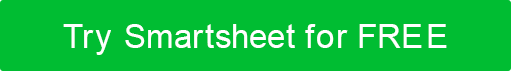 FASESCARACTERÍSTICAS DO PROJETO ACORDADASFUNDAMENTOS DO PROJETO ACORDADOSAPROVAÇÃO FORMALINICIE UMA REVISÃO CONTÍNUA DA PARCERIAPARCERIA ENTREGUEFase um: Desenvolva a estratégia de parceriaFase Dois: Concorde como a parceria funcionaráFase três: Garanta o suporte das partes interessadasFase Quatro: Alocar recursosFase Cinco: ExecutarFase Seis: Revise o Processo de Desenvolvimento de ParceriasDISCLAIMERTodos os artigos, modelos ou informações fornecidos pelo Smartsheet no site são apenas para referência. Embora nos esforcemos para manter as informações atualizadas e corretas, não fazemos representações ou garantias de qualquer tipo, expressas ou implícitos, sobre a completude, precisão, confiabilidade, adequação ou disponibilidade em relação ao site ou às informações, artigos, modelos ou gráficos relacionados contidos no site. Qualquer dependência que você deposita em tais informações está, portanto, estritamente em seu próprio risco. 